  MADONAS NOVADA PAŠVALDĪBA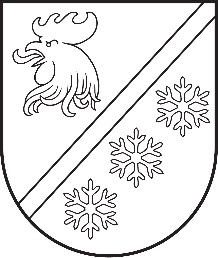 Reģ. Nr. 90000054572Saieta laukums 1, Madona, Madonas novads, LV-4801 t. 64860090, e-pasts: pasts@madona.lv ___________________________________________________________________________MADONAS NOVADA PAŠVALDĪBAS DOMESLĒMUMSMadonā2023. gada 28. decembrī						        	     		      Nr. 813								                (protokols Nr. 23, 27. p.)Par finanšu līdzekļu piešķiršanu SIA “Madonas siltums” pašvaldības dzīvokļu parādu segšanaiPamatojoties uz 12.12.2023. no SIA “Madonas siltums” saņemto iesniegumu “Par pašvaldības dzīvokļu parādiem” Nr. 1-9/191 reģistrētu pašvaldības lietvedībā 13.12.2023. Nr. 2.1.3.1/23/4566 ar lūgumu “Pamatojoties uz likuma Dzīvokļa īpašuma likuma  10. panta pirmās daļas trešo punktu, lūdzam segt turpmāk minēto Madonas novada pašvaldībai piederošo dzīvokļu parādus, jo tie nav bijuši izīrēti, to īrnieki miruši, vai arī ir atzinums par piedziņas neiespējamību.” Nepieciešams piešķirt finansējumu SIA “Madonas siltums” 23 702,21 EUR apmērā pašvaldībai piederošo dzīvokļu siltuma rēķinu un parādu segšanai.Noklausījušies sniegto informāciju, ņemot vērā  19.12.2023. Finanšu un attīstības komitejas atzinumu, atklāti balsojot: PAR – 18 (Agris Lungevičs, Aigars Šķēls, Aivis Masaļskis, Andris Dombrovskis, Andris Sakne, Artūrs Čačka, Artūrs Grandāns, Arvīds Greidiņš, Gatis Teilis, Gunārs Ikaunieks, Guntis Klikučs, Iveta Peilāne, Kaspars Udrass, Māris Olte, Rūdolfs Preiss, Sandra Maksimova, Valda Kļaviņa, Zigfrīds Gora), PRET – NAV, ATTURAS – NAV, Madonas novada pašvaldības dome NOLEMJ:Piešķirt finansējumu 23 702.21 EUR apmērā SIA “Madonas siltums” izrakstītā rēķina apmaksai par Madonas novada pašvaldībai piederošo dzīvokļu siltuma rēķinu parāda samaksu no 2023. gada budžeta nesadalītajiem līdzekļiem.             Domes priekšsēdētājs					             A. Lungevičs	Ankrava 29374376ŠIS DOKUMENTS IR ELEKTRONISKI PARAKSTĪTS AR DROŠU ELEKTRONISKO PARAKSTU UN SATUR LAIKA ZĪMOGU